Ficha de asignatura 2017-2018Requisitos previos y recomendacionesRequisitos previosRecomendacionesProfesoradoCompetencias(cumplimentar según Memoria del Máster)Resultados del aprendizajeActividades formativas(cumplimentar según Memoria del Máster)Total de actividades formativas de docencia presencial: 25Total de otras actividades: 51Total de la asignatura: 75Sistema de evaluaciónCriterios generales de evaluaciónProcedimientos de evaluación (cumplimentar según Memoria del Máster)Procedimiento de calificación (cumplimentar según Memoria del Máster)Descripción de contenidosBibliografía y fuentes electrónicasBibliografía básicaBibliografía específicaBibliografía ampliaciónComentarios/observaciones adicionalesMecanismos de control y seguimiento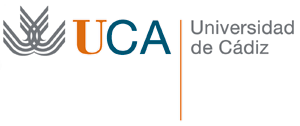 Máster Universitario en Biotecnología Facultad de CienciasE-mail: ciencias@uca.esDATOS DE ASIGNATURACódigo 270001270001AsignaturaMetodología, evaluación y protección de la I+D+I en BiotecnologíaMetodología, evaluación y protección de la I+D+I en BiotecnologíaCréditos teóricos 3Título: Máster en BiotecnologíaMáster en BiotecnologíaCréditos Prácticos MóduloComúnComúnCréditos ECTS totales 3MateriaAspectos Transversales y MetodológicosAspectos Transversales y MetodológicosTipoObligatoriaDepartamentoDepartamentoIngeniería Química y Tecnología de AlimentosQuímica OrgánicaQuímica AnalíticaModalidad: PRESENCIALSemestre1º1ºCurso1ºNombreApellidosCategoríaCoordinadorJosé ManuelGómez Montes de OcaCatedrático de UniversidadJose María González MolinilloCatedrático de UniversidadDominico AntonioGuillén SánchezCatedrático de UniversidadIdentificadorCompetenciaTipoCB7Utilizar  los conocimientos adquiridos y su capacidad de resolución de problemas en entornos nuevos o poco conocidos dentro de contextos más amplios (o multidisciplinares) relacionados con su área de estudio.BásicaCB8Integrar los conocimientos adquiridos y enfrentarse a la complejidad de formular juicios a partir de una información que, siendo incompleta o limitada, incluya reflexiones sobre las responsabilidades sociales y éticas vinculadas a la aplicación de sus conocimientos y juicios.BásicaCB9Que los estudiantes sepan comunicar sus conclusiones (y los conocimientos y razones últimas que las sustentan) a públicos especializados y no especializados de un modo claro y sin ambigüedades.BásicaCG2Demostrar una buena capacidad de acceder por búsquedas electrónicas en bases de datos a la literatura científico-técnica.GeneralCG3Identificar, analizar, y definir los elementos significativos que constituyen un problema para resolverlo con rigor.GeneralCG4Cuestionar hipótesis y principios en base a los fundamentos en los que se asientan las ideas, acciones y juicios, tanto propios como ajenos.GeneralCG5Comprender y expresar con claridad las ideas, conocimientos, problemas y soluciones a un público más amplio, especializado o no especializado.GeneralCG6Diseñar, gestionar y ejecutar una tarea de forma personal.GeneralCG8Comprender y aplicar la responsabilidad ética, la legislación y la deontología profesional de la actividad de la profesión.GeneralCG9Identificar preguntas de investigación y darles respuesta mediante el desarrollo de un proyecto de investigación.GeneralCG11Conocer las fuentes principales de financiaciónGeneralCG12Conocer la metodología de la investigaciónGeneralCG13Valorar las estructuras existentes de programas de I+D+IGeneralCT1Utilizar las Tecnologías de Información y Comunicación (TICs) como una herramienta para la expresión y la comunicación, para el acceso a fuentes de información, como medio de archivo de datos y documentos, para tareas de presentación, para el aprendizaje, la investigación y el trabajo cooperativo.TransversalCE4Emplear correctamente la metodología científico-técnica de uso común en Biotecnología para la resolución de problemas.IdentificadorResultadoR1Conocer los aspectos fundamentales de la I+D+i en Biotecnología.R2Desarrollar estrategias de búsqueda de información especializada.R3Diseñar una propuesta de proyecto de investigación.R4Utilizar los conceptos básicos de los procesos de protección de los resultados de la investigaciónR5Conocer los principios generales de gestión de calidad y la normativa aplicable en un laboratorio y/o empresa biotecnológica.Actividad formativaHorasGrupoDetalleCompetencias a desarrollarClases teóricas20ÚnicoPresencialCB8, CG2, CG3, CG4, CG8, CG11, CG12, CG13, CT1, CE4Clases prácticas sobre resolución de casos4ÚnicoPresencialCB7, CG5Actividades de evaluación y autoevaluación1ÚnicoPresencialCB9, CG5Tutoria individual y/o en grupo3No presencialCB9, CG5Trabajo no presencial25No presencialCB8, CG5, CG8, CG9, CE4Trabajo autónomo del estudiante23No presencialCB8, CG5, CG8, CG9, CE4La adquisición de competencias se llevará a cabo mediante un procedimiento de evaluación continua, con actividades a lo largo del desarrollo de la asignatura. Tarea/actividadMedios, técnicas e instrumentosEvaluador/esCompetencias a evaluarPresentación de trabajos y actividadesProfesorTodasRealización de examen finalProfesorTodasPresentación de trabajos y actividades30%60%Pruebas escritas40%70%La calificación consiste en:- Presentación de trabajos y actividades: 60%- Pruebas escritas: 40%Los alumnos que no sigan un procedimiento de evaluación continua, realizarán el examen final de la asignatura.Para superar la asignatura será necesario obtener una puntuación mínima de 4 puntos sobre 10, en cada una de las partes de la asignatura.Aquellos alumnos que lo deseen podrán solicitar una evaluación global de la asignatura, en las convocatorias extraordinarias, de acuerdo al protocolo que tenga el centro.Descripción de contenidosCompetencias relacionadasResultados del aprendizaje relacionadosLa organización del conocimiento y fuentes de información en Biotecnología. Recursos electrónicos y servicios de información tecnológica. Información en red, revistas on-line, búsquedas bibliográficas.Indicadores de la calidad investigadora: indicadores de I+D+i y bibliométricos (indice de impacto, indice h,..)Elaboración y evaluación de proyectos de investigación. Entes y agencias promotoras, públicas y privadas, a nivel regional, nacional e internacional.Comunicación de los resultados científicos: congresos, artículos científicos y libros. El papel del revisor.Protección de los resultados de la investigación: patentes. Propiedad intelectual e industrial. Principios básicos de gestión de la calidad. Normativa aplicable a la industria biotecnológica.TodasTodos